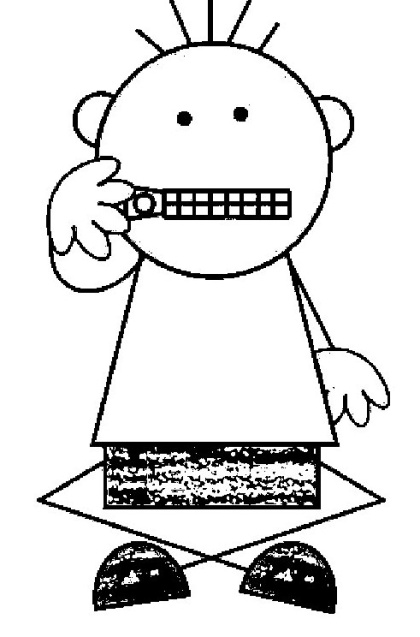 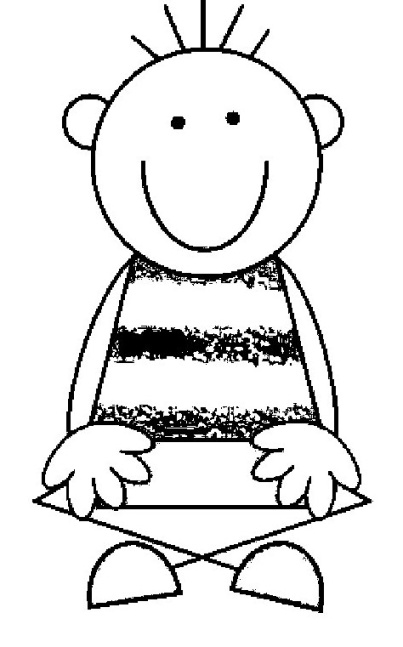 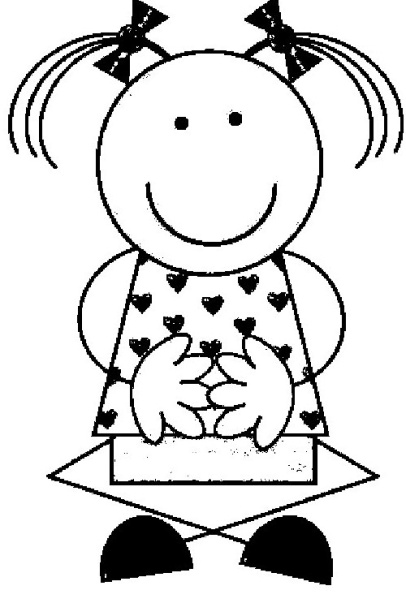 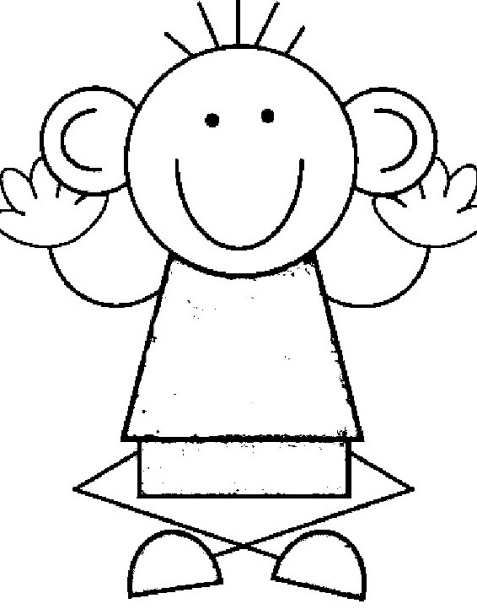 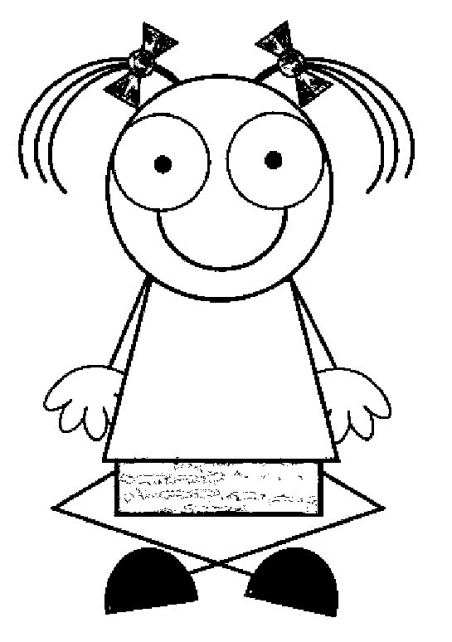 Mains tranquillesBien assisOreilles prêtes à écouterYeux tournés vers la maîtresseBouche fermée